CURRICULUM VITAEDr. Marshall,  BDS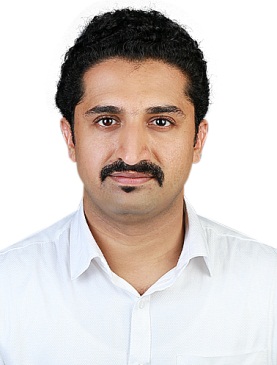 GP DentistHAAD License HolderE-mail: marshall.383012@2freemail.com CAREER PROFILE: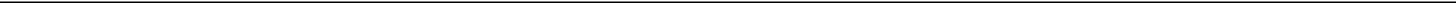 A Dentist with 5 years of clinical experience in addition to 1 year compulsory rotatory internship.Adaptable, active, dedicated and adjusting to work premises with good management of patients and staffs with good communication skills.Enthusiastic, career-oriented and talented dental professional with adequate knowledge in dental care processes and procedures.Particular in updating recent advancements in clinic treatments and latest techniques.COMPETENCIES:Well presented and articulate.Communicate clearly and effectively with patients and colleaguesKeeping up to date with the latest developments in dentistry.Excellent listening, communication and interpersonal skills.ACADEMIC QUALIFICATION:Bachelor of Dental Surgery (BDS)2006 – 2012	University of Calicut KMCT  Dental College Manassery P.O.Mukkam, Kozhikode : 673602Kerala, IndiaP a g e | 1 of 3PROFESSIONAL EXPERIENCE :January  2013 –  Today As full time GP Dentist in  Sahrdaya   Multi Speciality   Dental Clinic,  Hospital Junction, Govt. Hospital Road, Pady Post, Kodaly  : 680699	Key achievement :-Independently carried out all the procedures -    Served as dentist for free dental camps in community servicesNovember 2011     –   November 2012  (Compulsory  Rotary Residential  Internship) As full time Intern in all specialties,KMCT  Dental College, Mukkam  Calicut.  PROFESSIONAL SKILLS:Monitoring patient volume and maintaining patient records at the clinic.Good knowledge in performing and interpreting dental X-rays (Digital Radiography- RVG) and other diagnostic aids to reveal the best treatment plan for the patient by determining the type and extent of dental diseases, disabilities or dysfunctions.Extensive knowledge of medical tools and equipments used in  dental   treatments. Well versed with:Extraction procedures, curettage, alveoloplasty, placing & removing sutures.Fabricating complete dentures, removable partial dentures and fixed partial dentures.Root canal treatment, post and core using metal posts and fibre posts and well versed in toothpreparations for crowns and bridges in a way to reduce the stress on crown.Restorative procedures like silver Amalgam restorations, Glass Ionomer restorations &composite restorations.Minor periodontal procedures like scaling and root planning, Incision & Drainage (I & D) ofperiodontal Abscess, labial frenectomy, preparation and application of periodontal pack, gingivectomy by electrosurgery, and placing periodontal splints.Cosmetic procedures like veneering, bleaching and repairs fractured or chipped teeth.Consultation and management of pedodontic cases like extractions, restorations, oral prophylaxis, pulp treatments, stainless steel crowns, Dental X-Rays, early (Interceptive) orthodontic care, space maintainers, preventive dental services like application of fluoride and sealants. Moreover provides awareness and health education.Educating patients on issues regarding preventive maintenance of the mouth, teeth and gums. This includes informing them of the proper way to brush teeth and use dental floss as well as how dietary choices affect their dental health. Also gives awareness and health education to the patients about the deleterious effects of smoking, tobacco chewing etc.P a g e | 2 of 3DENTAL LICENSE:Registered Dentist under Kerala State Dental Council HAAD-GP-Dentist License LANGUAGES KNOWN:English, Hindi ,Arabic and MalayalamQUALITIES:Well-presented and articulateEager to learn new things and progress faster Capable of working   under   pressureAble to concentrate for long periods   Confident in facing the challenges in the assigned work Innovative and creativePatient, Obedient, Disciplined, PunctualPERSONAL INFORMATION:DOB				:	July 07, 1986Nationality			:	IndianMarital Status			:	Married				P a g e | 3 of 3